教育部國民及學前教育署國中及高級中等學校學生生涯輔導網電子報訂閱方式步驟一  進入「教育部國民及學前教育署國中及高級中等學校學生生涯輔導網」(https://career.cloud.ncnu.edu.tw)。步驟二  至「認識大專校院/大學營隊(https://career.cloud.ncnu.edu.tw/college_camp.aspx)」點選後進入大學營隊查詢系統。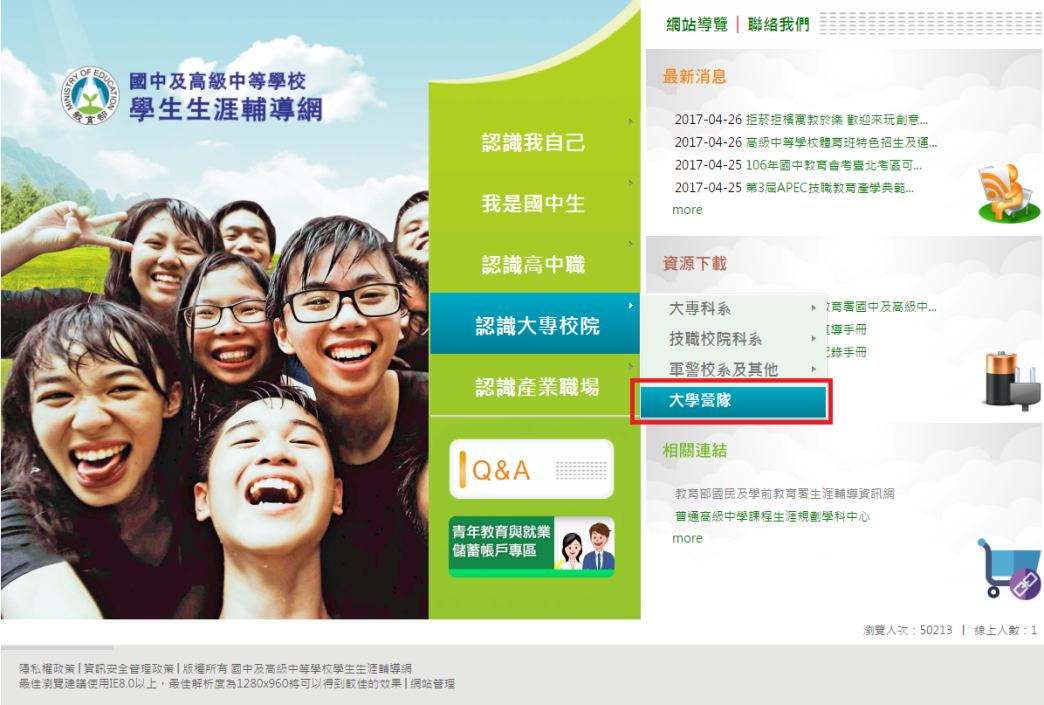 步驟三  於頁面上方輸入「您的電子信箱」並選擇「寄送頻率」後，即完成訂閱程序。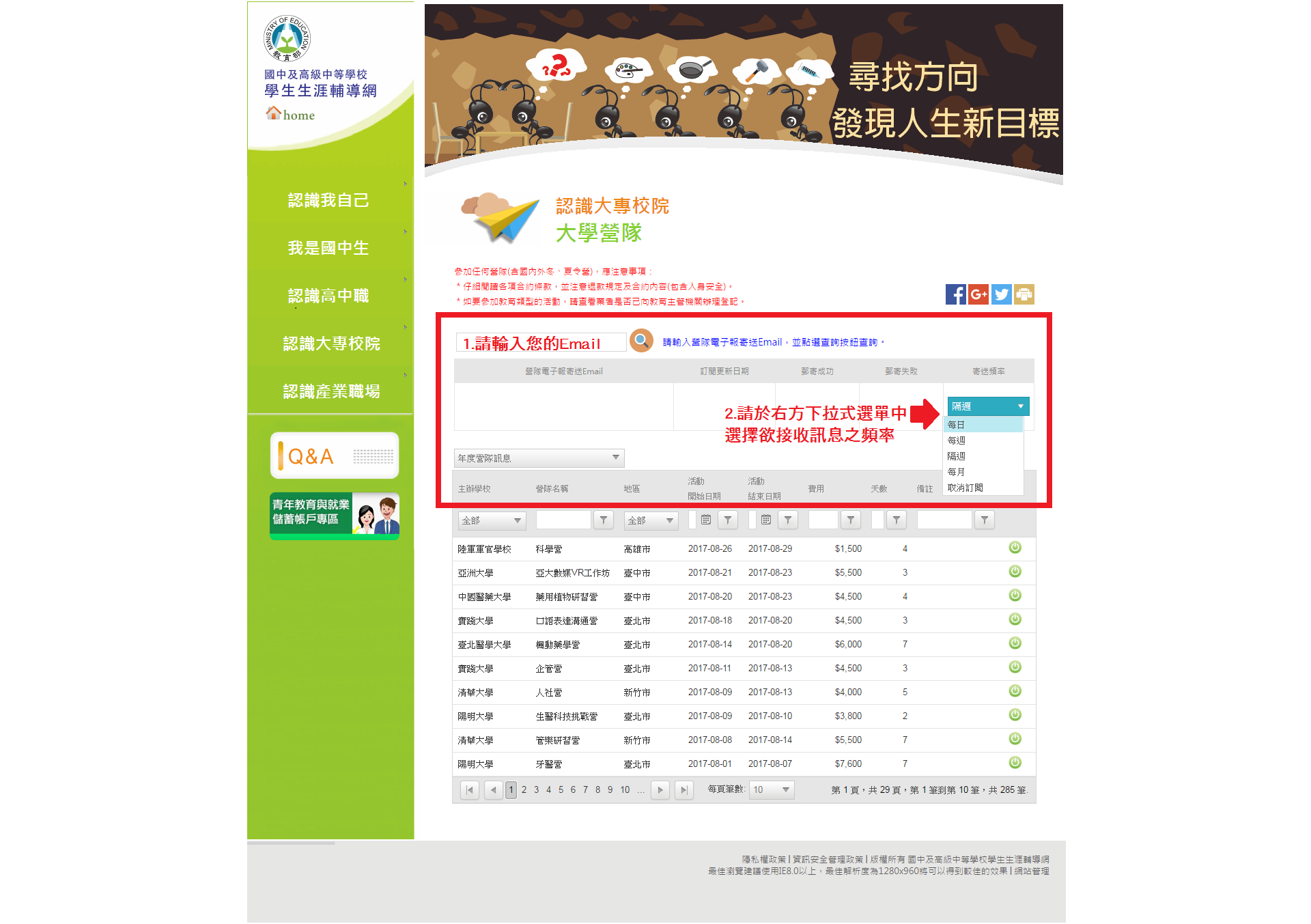 